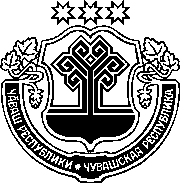 ЗАКОНЧУВАШСКОЙ РЕСПУБЛИКИО ВНЕСЕНИИ ИЗМЕНЕНИЙ В ЗАКОН ЧУВАШСКОЙ РЕСПУБЛИКИ "О РЕГУЛИРОВАНИИ ГРАДОСТРОИТЕЛЬНОЙ ДЕЯТЕЛЬНОСТИ В ЧУВАШСКОЙ РЕСПУБЛИКЕ"ПринятГосударственным СоветомЧувашской Республики16 апреля 2020 годаСтатья 1Внести в Закон Чувашской Республики от 4 июня 2007 года № 11 
"О регулировании градостроительной деятельности в Чувашской Республике" (Ведомости Государственного Совета Чувашской Республики, 2007, № 73; 2008, № 77; 2009, № 80; 2010, № 85; 2011, № 91; 2012, № 94; Собрание законодательства Чувашской Республики, 2013, № 7, 12; 2014, № 12; 2015, № 9; 2016, № 3, 12; 2017, № 7, 11; газета "Республика", 2018, 26 сентября; 2019, 15 мая) следующие изменения:в статье 4:а) пункт 3 дополнить словами ", внесение изменений в такую документацию, отмену такой документации или ее отдельных частей, признание отдельных частей такой документации не подлежащими применению";б) пункт 6 изложить в следующей редакции:"6) осуществляет региональный государственный строительный надзор за строительством, реконструкцией иных, кроме указанных в части 3 статьи 54 Градостроительного кодекса Российской Федерации, объектов капитального строительства, если при их строительстве, реконструкции предусмотрено осуществление регионального государственного строительного надзора;";в) пункт 82 изложить в следующей редакции:"82) обеспечивает создание, развитие и эксплуатацию государственной информационной системы обеспечения градостроительной деятельности Чувашской Республики, в том числе ведение такой информационной системы в части, касающейся осуществления градостроительной деятельности на территориях двух и более муниципальных районов, городских округов;";г) пункт 91 изложить в следующей редакции:"91) направляет (в том числе с использованием единой системы межведомственного электронного взаимодействия и подключаемых к ней региональных систем межведомственного электронного взаимодействия) принятые, утвержденные, выданные уполномоченным органом документы, материалы, которые подлежат в соответствии с Градостроительным кодексом Российской Федерации размещению в государственной информационной системе обеспечения градостроительной деятельности Чувашской Республики (за исключением заключений экспертизы проектной документации и (или) результатов инженерных изысканий, заключений органов государственного строительного надзора о соответствии построенного, реконструированного объекта капитального строительства требованиям проектной документации, заключений органа федерального государственного экологического надзора) или сведения о которых подлежат размещению 
в государственной информационной системе обеспечения градостроительной деятельности Чувашской Республики, в органы местного самоуправления муниципальных образований, применительно к территориям которых принимаются, утверждаются, выдаются указанные документы, материалы, за исключением случаев, предусмотренных частями 21 и 3 статьи 57 Градостроительного кодекса Российской Федерации;";в статье 17:а) часть 1 дополнить словами ", территории, в отношении которой предусматривается осуществление деятельности по ее комплексному и устойчивому развитию";б) часть 5 дополнить словами ", территории, в отношении которой предусматривается осуществление деятельности по ее комплексному и устойчивому развитию";в статье 18:а) наименование изложить в следующей редакции:"Статья 18.	Порядок подготовки документации по планировке территории, подготовка которой осуществляется на основании решений органов исполнительной власти Чувашской Республики, порядок внесения в нее изменений, отмены такой документации или ее отдельных 
частей, порядок признания отдельных частей такой документации не подлежащими применению";б) в части 6 слова "30 дней" заменить словами "20 рабочих дней";в) в части 7 первое предложение дополнить словами ", за исключением случая, предусмотренного частью 22 статьи 45 Градостроительного 
кодекса Российской Федерации";г) часть 12 дополнить абзацем следующего содержания:"Внесение изменений в документацию по планировке территории допускается путем утверждения ее отдельных частей с соблюдением требований об обязательном опубликовании такой документации в порядке, установленном законодательством Российской Федерации. В указанном случае согласование документации по планировке территории осуществляется применительно к утверждаемым частям.";д) дополнить частями 13–19 следующего содержания:"13. Документация по планировке территории или ее отдельные части могут быть отменены по предложению органов государственной власти Российской Федерации, органов государственной власти Чувашской Республики, органов местного самоуправления в Чувашской Республике, заинтересованных физических и юридических лиц и (или) на основании вступившего в законную силу судебного акта, отменяющего документацию по планировке территории или ее отдельных частей.14. С заявлением об отмене документации по планировке территории или ее отдельных частей в уполномоченный орган могут обратиться заинтересованные лица, указанные в части 13 настоящей статьи.Указанное заявление в обязательном порядке должно содержать обоснование предложения об отмене документации по планировке территории или ее отдельных частей.Заявление, не содержащее обоснования, указанного в абзаце втором настоящей части, в течение пяти рабочих дней с даты поступления возвращается уполномоченным органом заявителю.15. Уполномоченный орган рассматривает вопрос об отмене документации по планировке территории или ее отдельных частей по собственной инициативе в случае выявления несоответствия такой документации или ее отдельных частей требованиям части 4 настоящей статьи.16. В течение трех рабочих дней с даты выявления несоответствия, указанного в части 15 настоящей статьи, или с даты поступления в уполномоченный орган заявления, указанного в части 14 настоящей статьи, уполномоченный орган направляет информацию о выявленном несоответствии, 
указанном в части 15 настоящей статьи, или о поступившем заявлении, указанном в части 14 настоящей статьи, в адрес органов государственной власти Российской Федерации, органов государственной власти Чувашской Республики, органов местного самоуправления в Чувашской Республике, заинтересованных физических и юридических лиц, по предложениям которых уполномоченным органом утверждена документация по планировке территории, которую или отдельные части которой предлагается отменить. Указанные органы государственной власти Российской Федерации, органы государственной власти Чувашской Республики, органы местного самоуправления 
в Чувашской Республике, заинтересованные физические и юридические лица вправе представить пояснения по указанной информации.В течение 15 рабочих дней с даты поступления в уполномоченный 
орган заявления, указанного в части 14 настоящей статьи, уполномоченный орган проводит проверку доводов, изложенных в нем, а также рассматривает пояснения, указанные в абзаце первом настоящей части. В случае, если отмена документации по планировке территории или ее отдельных частей осуществляется на основании вступившего в законную силу судебного акта, указанного в части 13 настоящей статьи, осуществление мероприятий, указанных в абзацах первом и втором настоящей части, не требуется.17. На основании проверки, указанной в части 16 настоящей статьи, уполномоченный орган принимает решение об отмене документации по планировке территории или ее отдельных частей или отказывает в принятии указанного решения.Уполномоченный орган в течение 20 рабочих дней с даты поступления в уполномоченный орган заявления, указанного в части 14 настоящей статьи, или выявления несоответствия, указанного в части 15 настоящей статьи, 
отказывает в принятии решения об отмене документации по планировке территории или ее отдельных частей в случае, если по результатам проверки выявлено, что обоснования предложения об отмене документации по планировке территории или ее отдельных частей, изложенные в заявлении, указанном в части 14 настоящей статьи, не подтверждают нарушение порядка, установленного Градостроительным кодексом Российской Федерации и настоящим Законом, при утверждении документации по планировке территории, и (или) не выявлены несоответствия документации по планировке территории или ее отдельных частей требованиям части 4 настоящей статьи.Решение об отмене документации по планировке территории или ее отдельных частей на основании вступившего в законную силу судебного акта принимается уполномоченным органом в срок, установленный вступившим в законную силу судебным актом, указанным в части 13 настоящей статьи. В случае, если указанный срок судебным актом не установлен, такое решение принимается уполномоченным органом в течение пяти рабочих дней со дня, следующего за днем получения уполномоченным органом вступившего в законную силу судебного акта.В случае, если решение об отмене документации по планировке территории или ее отдельных частей принимается на основании заявления, указанного в части 14 настоящей статьи, или по собственной инициативе уполномоченного органа, такое решение принимается уполномоченным органом 
в течение 20 рабочих дней с даты поступления в уполномоченный орган такого заявления или выявления несоответствий, указанных в части 15 настоящей статьи.18. Уполномоченный орган в течение семи календарных дней с даты принятия решения об отмене документации по планировке территории или ее отдельных частей или об отказе в принятии такого решения уведомляет об этом заинтересованное лицо, указанное в части 13 настоящей статьи, а также главу поселения, главу городского округа, применительно к территориям которых осуществлялась подготовка данной документации.19. Признание отдельных частей документации по планировке территории не подлежащими применению осуществляется в порядке, установленном для отмены документации по планировке территории или ее отдельных частей.Уполномоченный орган рассматривает вопрос о признании отдельных частей документации по планировке территории не подлежащими применению по собственной инициативе либо по заявлению заинтересованных лиц, указанных в части 13 настоящей статьи, в случае если в течение шести лет со дня утверждения документации по планировке территории, предусматривающей размещение объектов республиканского значения, для размещения 
которых допускается изъятие земельных участков для государственных нужд, на земельных участках, принадлежащих либо предоставленных физическим или юридическим лицам, органам государственной власти или органам местного самоуправления, не принято решение об изъятии таких земельных участков для государственных нужд.В случае, если в отношении документации по планировке территории принято решение об отмене такой документации или ее отдельных частей, признание отдельных частей документации по планировке территории не подлежащими применению не требуется.";4) абзацы седьмой и восьмой статьи 20 признать утратившими силу;5) наименование главы 71 изложить в следующей редакции:"Глава 71.	Государственная информационная система обеспечения градостроительной деятельности Чувашской Республики";6) в статье 212:а) наименование изложить в следующей редакции:"Статья 212.	Государственная информационная система обеспечения градостроительной деятельности Чувашской Республики";б) часть 1 изложить в следующей редакции:"1. Создание, развитие и эксплуатация государственной информационной системы обеспечения градостроительной деятельности Чувашской Республики, ведение государственной информационной системы обеспечения градостроительной деятельности Чувашской Республики и предоставление сведений, документов и материалов, содержащихся в государственной информационной системе обеспечения градостроительной деятельности Чувашской Республики, осуществляются в соответствии со статьями 56, 57 Градостроительного кодекса Российской Федерации.";в) абзац первый части 2 изложить в следующей редакции:"2. В Чувашской Республике создана и ведется государственная информационная система обеспечения градостроительной деятельности Чувашской Республики с функциями автоматизированной информационно-аналитической поддержки осуществления полномочий в области градостроительной деятельности, позволяющая в том числе осуществлять подготовку, согласование, утверждение следующих документов:".Статья 21. Настоящий Закон вступает в силу по истечении десяти дней после дня его официального опубликования, за исключением положений, для которых настоящей статьей установлен иной срок вступления их в силу.2. Подпункты "в" и "г" пункта 1, пункты 5 и 6 статьи 1 настоящего Закона вступают в силу с 1 декабря 2022 года.г. Чебоксары20 апреля 2020 года№ 27Временно исполняющийобязанности ГлавыЧувашской РеспубликиО. Николаев